Комитет по образованию Администрации Курьинского района Приказ              30.12.2015                                                                       №  210с. КурьяОб утверждении «дорожной карты»В целях реализации мероприятий  на муниципальном и школьном уровнях по апробации проекта «Школа ответственного родительства в общеобразовательных организациях Курьинского района,ПРИКАЗЫВАЮ:Утвердить дорожную карту по внедрению проекта «Школа ответственного родительства» в общеобразовательных организациях Курьинского района (приложение).Довести настоящий приказ до сведения руководителей общеобразовательных организаций.Контроль исполнения приказа возложить на ведущего специалиста комитета по образованию В.Ю. Алехину.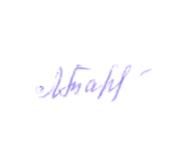 Председатель комитета по образованию                                          Л.А.ТарасоваВ.Ю.Алехина 22546                                       Приложение                                                                                 к приказу комитета по образованию Администрации Курьинского района                                                                                «30» декабря 2015 года № 210Дорожная карта по внедрению проекта
«Школа ответственного родительства»
в общеобразовательных организациях Курьинского районаЦель- реализация мероприятий на муниципальном и школьном уровнях по апробации проекта «Школа ответственного родительства» в образовательных организациях Курьинского района.Задачи:Внедрение новой редакции проекта «Школа ответственного родительства» в общеобразовательных организациях Курьинского района.Развитие ключевых компетентностей педагогов (заместителей директоров по воспитательной работе, классных руководителей, педагогов-психологов) по организации образования родителей обучающихся.Срок реализации дорожной карты - с декабря 2015 года по декабрь 2016№ п/пМероприятиеСрокСрокОтветственныеОжидаемый результатПоказатель достиженийНа муниципальном уровнеНа муниципальном уровнеНа муниципальном уровнеНа муниципальном уровнеНа муниципальном уровнеНа муниципальном уровнеНа муниципальном уровне1Организация и проведение совещания с директорами образовательных организаций по обсуждению и реализации проекта «Школа ответственного родительства»январь 2016 г.январь 2016 г.Алехина В.Ю.,руководителиОООбсуждение проекта программы и механизмов ее внедрения в образовательные организации Курьинского районаИздание локальных актов в образовательных организациях за реализацию направления2Организация и проведение заседаний РМО классных руководителей по обсуждению и реализации проекта «Школа ответственного родительства»до 10 февраля 2016 г.до 10 февраля 2016 г.Костина М.А. руководитель РМО классных руководителейОбсуждение проекта программы и механизмов ее внедрения в образовательные организации Курьинского районаНаличие/отсутствие предложений/ замечаний от МОУО3Организация участия педагогов, родителей и других заинтересованных лиц в форуме для обсуждения программы на сайте КГБУ ДПО АКИПКРО на странице краевого УМО по классному руководствуянварь- февраль 2016 г.январь- февраль 2016 г.Алехина В.Ю.  Костина М.А. руководитель РМО классных руководителей Быхун Г.Б. председатель муниципального совета родительской общественностиОбсуждение программы педагогической общественностьюКоличество высказываний и мнений по программе, зафиксированных в сети Интернет4Организация муниципальных занятий Школы родительской ответственности /Родительской академии в соответствии с новой программойс апреля 2016 г., далее - постояннос апреля 2016 г., далее - постоянноАлехина В.Ю.,  Костина М.А. руководитель РМО классных руководителейРазработка занятий по реализации программы «Школа ответственного родительства».Организация работы в МО по программе «Школа ответственного родительства»Количество занятий с родителями, пришедших на общественно- профессиональную экспертизу в краевое отделение УМО классных руководителей (не менее 1 от муниципалитета)5Отчет МОУО о реализации проекта «Школа ответственного родительства» в Главное управление образования и молодежной политики Алтайского краясентябрь 2016 г.сентябрь 2016 г.Алехина В.Ю.Сдача отчета в соответствии с запрашиваемой формойРеализация проекта в 100% ОО.6Информационное сопровождение реализации проекта «Школа ответственного родительства» на сайтах ОО, КГБУ ДПО АКИПКРО, Главного управления образования и молодежной политики Алтайского краяВ течение годаВ течение годаАлехина В.Ю.,лица, ответственные за реализацию проектаРабота информационной «ветки» «Школа ответственного родительства» на сайтах КГБУ ДПОАКИПКРО, Главного управления образования и молодежной политики Алтайского края, МОУО, ОО. Размещение программы в школах, на сайте РМО классных руководителейПополнение новостной ленты по темам родительского образования (периодичность определяетМОУО).Ссылки на размещенные материалы на сайтах МОУОНа уровне образовательной организацииНа уровне образовательной организацииНа уровне образовательной организацииНа уровне образовательной организацииНа уровне образовательной организацииНа уровне образовательной организацииНа уровне образовательной организации1Организация и проведение расширенного совещания с участием заместителя директора по учебно-воспитательной, воспитательной работе, руководителей школьных МО классных руководителей, педагогов-психологов, социальных педагогов образовательных организаций, а также председателя школьного совета (комитета) родительской общественности по обсуждению и реализации проекта «Школа ответственного родительства»январь 2016 г.январь 2016 г.Директора образовательных организацийОбсуждение проекта «Школа ответственного родительства», кадровых, финансовых механизмов реализации программы в образовательных организацияхИздание локальных актов2Организация и проведение заседаний школьных МО классных руководителей по обсуждению и реалиизации проекта «Школа ответственного родительства»до 10 февраля 2016 гдо 10 февраля 2016 гРуководители школьных МО классных руководителейОбсуждение проекта программы «Школа ответственного родительства»Наличие/отсутствие предложений/ замечаний от ОО в феврале 2016 года3Организация участия педагогов, родителей и других заинтересованных лиц в форуме для обсуждения программы на сайте КГБУ ДПО АКИПКРО на странице краевого УМО по классному руководствуянварь- до 10 февраля 2016 г.январь- до 10 февраля 2016 г.РуководителиОО,руководители школьных МО классных руководителей, председатели школьных советов родительской общественностиОбсуждение программы пе- дагогическойи родительской общественностьюКоличество высказываний и мнений по программе, зафиксированных в сети Интернет4Реализация программы «Школа ответственного родительства» в образовательных организацияхс апреля 2016 года постояннос апреля 2016 года постоянноРуководителиОО,лица, ответственные за реализацию проектаРазработка занятий по реализации программы «Школа ответственного родительства».Количество занятий с родителями, направленных на общественно- профессиональную экспертизу в РМО классных руководителей (не менее 1 от ОО)5Информационное сопровождение реализации проекта «Школа ответственного родительства» на сайте ООВ течение годаРуководителиОО,лица, ответственные за реализацию проектаРуководителиОО,лица, ответственные за реализацию проектаРабота информационной «ветки» «Школа ответственного родительства» на сайтах КГБУ ДПО АКИПКРО,Г лавного управления образования и молодежной политики Алтайского края, МОУО, ООПополнение новостной ленты по темам родительского образования (периодичность определяет ОО)